Intro To Office 2013 Video Project 3:Build System Of Folders Using Windows ExplorerPut your USB Flash Drive into a USB portOpen Windows Explorer:  Shortcut key is  + EFolderCreate new folders with Ctrl + Shift + N.Naming files, folders, worksheets in Excel, Tables in Excel, Tables in Access or Queries in Access is one of the most important computer skills.Always name things with names that indicate what data or information is contained in file, folder, Excel Worksheet, Excel Table or Access Table/Query.Don’t be lazy. Be vigilant: always names things smartly/logically
New Keyboard shortcuts seen in this video:In Windows Explorer: Rename Folder = F2In Windows Explorer: Move up or down between Folders/Files = Down / Up ArrowsMove to Front of line = Home keyMove to End of line = End keyNew Folder: Ctrl + Shift + NPicture of Finished System Of Folders:
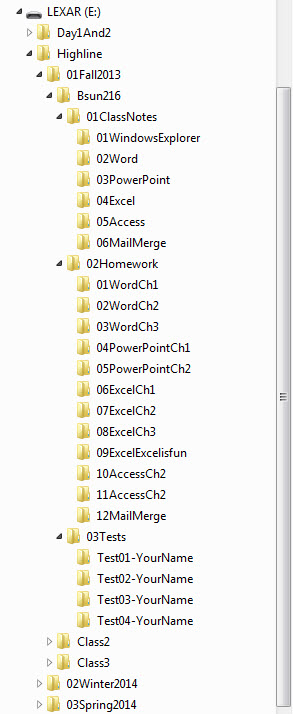 